     D I R E Z I O N E  D I D A T T I C A  S T A T A L E   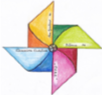 “Francesca  Turrini  Bufalini”Comuni di San Giustino e Citerna – c.f. 81003470549 –  e Fax 075-856121Via E. De Amicis, 2 – 06016 San Giustino (PG)e-mail: pgee048002struzione.itProt. n.  4273/A19Oggetto: Nomina dei componenti dei seggi elettorali.IL DIRIGENTE SCOLASTICOVISTO l’art. 24 del D.P.R. 31 maggio ’74 n. 416;VISTA la nota dell'USR Umbria prot. n. 0016502 del 10.10.2018;VISTA la delibera del Consiglio di Circolo n. 103 del 19/10/2018;VISTA  la propria nota  prot.n. 3913/A19 del 22.10.2018 di indizione delle elezioni suppleti-ve per il  25-26 Novembre 2018.; PRESO ATTO che nel Consiglio di Circolo in carica le componenti PERSONALE DOCENTE e PERSONALE ATA devono essere integrate ciascuna di n. 1 membri decaduti e per i quali non è possibile procedere alla surroga;VISTA la mancata presentazione liste candidati Personale ATA nei termini previsti;VISTE le designazioni fatte pervenire alla Commissione elettorale;NOMINAquali componenti del seggio elettorale gli elettori appartenenti alla categoria da rappresentare,  come da prospetto seguente:Il Seggio Elettorale resterà in carica fino al termine delle operazioni di scrutinio e di consegna verbali con la proclamazione del Docente eletto.San Giustino, 20/11/2018                                                                                     IL DIRIGENTE SCOLASTICO             Prof. Elio Boriosi    (Firma autografa sostituita a mezzo di stampa,  ai sensi  dell’art.3, comma 2 del Dlgs n. 39/1993)Ai componenti i Seggi elettorali Al Presidente della Commissione elettorale  All’ Albo della scuolaSEGGIOLOCALITA’COMPONENTIN° 1AulaPlesso SAN GIUSTINOPresidente            ⇢         PETTINARI  FRANCAScrutatori              ⇢         LUCACCIONI ANNA                                   ⇢         PESOLE GIOVANNA